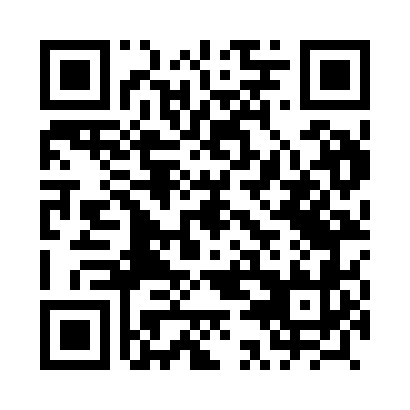 Prayer times for Tuszyma, PolandWed 1 May 2024 - Fri 31 May 2024High Latitude Method: Angle Based RulePrayer Calculation Method: Muslim World LeagueAsar Calculation Method: HanafiPrayer times provided by https://www.salahtimes.comDateDayFajrSunriseDhuhrAsrMaghribIsha1Wed2:485:0912:315:377:5410:052Thu2:455:0712:315:387:5510:083Fri2:425:0612:315:397:5710:104Sat2:395:0412:315:407:5810:135Sun2:355:0212:315:408:0010:166Mon2:325:0012:315:418:0110:197Tue2:294:5912:305:428:0310:228Wed2:254:5712:305:438:0410:259Thu2:224:5612:305:448:0610:2810Fri2:194:5412:305:458:0710:3111Sat2:154:5312:305:468:0910:3412Sun2:154:5112:305:478:1010:3713Mon2:144:5012:305:488:1210:3814Tue2:144:4812:305:488:1310:3915Wed2:134:4712:305:498:1510:4016Thu2:134:4512:305:508:1610:4017Fri2:124:4412:305:518:1710:4118Sat2:124:4312:305:528:1910:4219Sun2:114:4112:305:538:2010:4220Mon2:114:4012:315:538:2110:4321Tue2:104:3912:315:548:2310:4322Wed2:104:3812:315:558:2410:4423Thu2:094:3712:315:568:2510:4524Fri2:094:3612:315:568:2710:4525Sat2:094:3512:315:578:2810:4626Sun2:084:3412:315:588:2910:4627Mon2:084:3312:315:598:3010:4728Tue2:084:3212:315:598:3110:4729Wed2:074:3112:316:008:3210:4830Thu2:074:3012:326:018:3310:4931Fri2:074:2912:326:018:3510:49